Техническое предложениедля подготовки заказа на Комплекс ввода-вывода локомотива из депо под низким напряжениемУважаемый потребитель, просим Вас ознакомиться с информационным листом и рекомендациями по установке и монтажу комплекса, затем заполнить прилагаемый опросный лист на заказываемый комплекс и отправить его по электронной почте: aviskomtorg@gmail.com.1  Информационный лист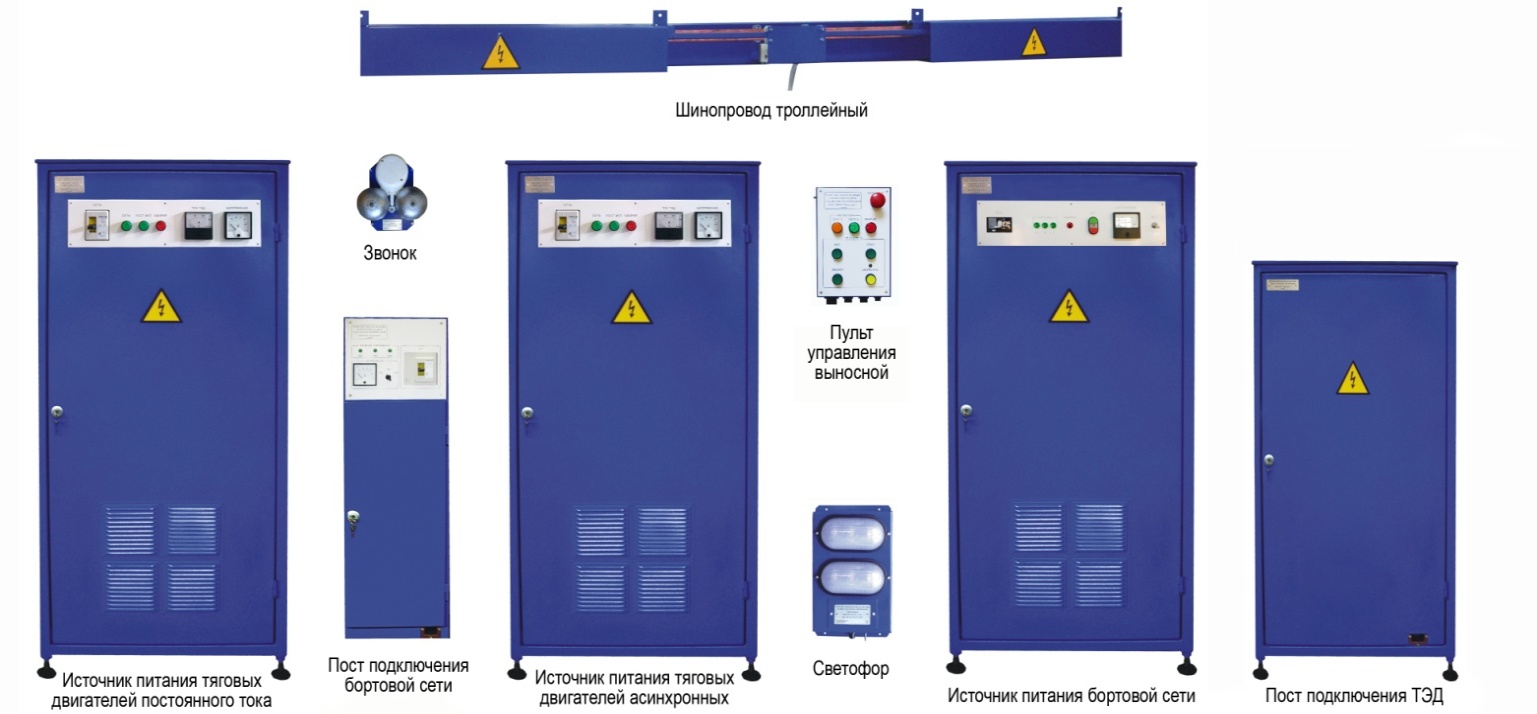 1.1  НазначениеКомплекс ввода-вывода локомотива из депо под низким напряжением предназначен для обеспечения возможности перемещения локомотивов внутри ремонтного цеха депо и в непосредственной близости от цеха без привлечения маневрового локомотива, а также для питания бортовой сети локомотивов в целях проведения регламентных работ и подзаряда аккумуляторных батарей.В состав комплекса могут входить:-  источник питания тяговых двигателей постоянного тока (ИПТП), предназначенный для обеспечения питанием тяговых электродвигателей постоянного тока локомотива, а также для питания составных частей комплекса;-  источник питания тяговых двигателей асинхронных (ИПТА), предназначенный для обеспечения питанием тяговых асинхронных двигателей локомотива;-  источник питания бортовой сети (ИПБС), предназначенный для обеспечения питанием бортовых сетей локомотивов;-  пульт управления выносной (ПУ) со звуковой и световой сигнализацией, предназначенные для управления комплексом и обеспечения безопасности при выполнении маневровых работ (перемещения локомотивов);-  посты подключения бортовой сети (ППБС), предназначенные для организации мест подключения бортовых сетей локомотивов к источнику питания постоянного тока комплекса (50, 75 или 110 В) с помощью соединительных кабелей, а также для хранения кабелей;-  посты подключения ТЭД (ППТЭД), предназначенные для организации мест подключения локомотивов к источникам питания ТЭД комплекса с помощью соединительных кабелей, а также для хранения кабелей;-  шинопровод троллейный (ШПТ), предназначенный для подачи питания на тяговые двигатели локомотива с помощью подвижного токосъемника и соединительного кабеля.1.2  Основные технические характеристикиОсновные  технические  характеристики  комплекса  представлены  в  таблице 1.2  Рекомендации по установке и монтажу комплекса2.1  Установка и монтаж комплекса в цехе депо осуществляется силами изготовителя по отдельному договору пуско-наладки в соответствии с планировкой цеха.2.2  Для безопасного выполнения маневровых работ по перемещению локомотивов пульты управления источниками питания ТЭД устанавливают вблизи въездных/выездных ворот цеха депо у соответствующей ремонтной канавы.2.3  Оповещатели звуковые и сигнальные светофоры размещают так, чтобы были обеспечены их максимальные слышимость и видимость при однозначном указании, на какой канаве будут проводиться маневровые работы.2.4  Для уменьшения электрических потерь в соединительных кабелях источники питании ТЭД и бортовой сети размещают таким образом, чтобы расстояния между ними и постами подключения были как можно короче (желательно в середине цеха).2.5  Посты подключения бортовой сети (с питающими кабелями длиной по ) желательно расположить в непосредственной близости к розеткам локомотивов на столбах, поддерживающих технологические площадки.2.6  Соединительные кабели прокладывают в коробах под технологическими площадками либо в лотках по стенам цеха.2.7  Для подключения локомотивов к постам подключения ТЭД или шинопроводу троллейному комплекса используются гибкие медные кабели в резиновой изоляции сечением не менее:-  1х35 мм2 - для питания тяговых двигателей постоянного тока электровоза;-  2х25 мм2 - для питания тяговых двигателей постоянного тока тепловоза;-  3х16 мм2 - для питания тяговых двигателей асинхронных;-  2х16 мм2 - для питания бортовой сети.2.8  Для запитки комплекса (силами депо) должно быть подведено к месту  расположения  источников питания:-  ИПТП (ИПТА) напряжение  питания  3/N/РЕ 400 В, мощностью  96 кВА,  кабелем  4-х жильным с медной жилой сечением не менее 25 мм2.-  ИПБС 3/N/РЕ 400 В, мощностью  50 кВА,  кабелем  4-х жильным с медной жилой сечением не менее 16 мм2.2.9  Для заземления составных частей комплекса в непосредственной близости от их месторасположения должен быть подведен (силами депо) защитный заземляющий контур.Таблица 1  Основные технические характеристики2.10  При использовании способа подачи напряжения питания на ТЭД локомотивов кабелем следует иметь в виду следующее:2.10.1  Учитывая, что перемещение кабеля источника питания ТЭД при выводе или постановке локомотива на канаву осуществляется по технологическому проходу пола ремонтной позиции, необходимо освободить проход от предметов препятствующих свободному движению кабеля.2.10.2  Место установки поста подключения ТЭД выбирается из расчета: -  достаточной длины питающего кабеля от поста до середины цеха и до места подключения локомотива вне цеха - в случае наличия двух ремонтных позиций и сквозного проезда;-  достаточной длины питающего кабеля от места подключения локомотива вне цеха до ремонтной позиции - в случае наличия одной ремонтной позиции и тупикового проезда;-  достаточной длины питающего кабеля от места подключения локомотива вне цеха до места отключения выведенного локомотива вне цеха - в случае наличия одной ремонтной позиции и сквозного проезда.2.11  При использовании способа подачи напряжения питания на ТЭД локомотивов с помощью шинопровода троллейного следует иметь ввиду следующее:2.11.1  Учитывая, что перемещение кабеля источника питания тяговых двигателей при выводе или постановке локомотива на канаву осуществляется по троллейному шинопроводу и технологическому проходу пола ремонтной позиции, необходимо шинопровод крепить под площадкой обслуживания у самого края таким образом, чтобы никакие выступающие части не препятствовали свободному движению кабеля, соединяющего обслуживаемый локомотив с шинопроводом.2.11.2  Высота подвеса ШПТ должна быть не менее  от пола ремонтной позиции.2.11.3  Сборка и крепление секций шинопровода к площадке обслуживания выполняют последовательно, начиная от въездных ворот.2.11.4  Крепление секций шинопровода непосредственно к площадке обслуживания выполняют с помощью несущего уголка, заранее приваренного к площадке и кронштейнов, закрепленных к уголку болтовыми соединениями через (1000±15) мм.3  Комплектность3.1  Состав комплекса набирается из составных частей перечисленных в таблице 2, где знаком «+» обозначено обязательное наличие данной составной части в составе комплекса, знаком «-» отсутствие данной составной части в составе комплекса, знаком «+/-» или «-/+» наличие данной составной части в составе комплекса по желанию заказчика, причем наличие ППТЭД и ШПТ является взаимоисключающим для каждой ремонтной канавы отдельно.3.2  Количество тех или иных составных частей в составе комплекса зависит от:-  количества ремонтных канав;-  типа ремонтных канав (сквозные или тупиковые);-  специализации ремонтных канав по типу обслуживаемых локомотивов;-  необходимости подачи на локомотивы напряжения бортовой сети от внешнего источника;-  количества секций локомотивов на каждой ремонтной позиции;-  способа подачи напряжения питания на ТЭД локомотивов (кабелем или использовать ШПТ);-  необходимости выполнения маневровых работ на нескольких канавах одновременно.При этом следует учитывать, что:1)  Каждый источник питания ТЭД может управляться только от одного пульта управления, все другие пульты управления этим источником на это время блокируются.2)  Мощность ИПТП (ИПТА) позволяет питать ТЭД одновременно только одной секции локомотива, но учитывая кратковременность процесса ввода-вывода (не более 3-5 мин), возможно его поочередное использование на следующих канавах.Таблица 23.3  Для поставки оптимального по составу комплекса и качественной подготовки пуско-наладочных работ просим Вас заполнить опросный лист (Приложение 1), вариант заполнения которого представлен в таблице 3.Таблица 3Приложение 1 Опросный листдля подготовки заказа на Комплекс ввода-вывода локомотива из депо под низким напряжениемУважаемый потребитель, просим Вас заполнить прилагаемый опросный лист на заказываемый комплекс и отправить его по электронной почте в адрес: 
aviskomtorg@gmail.comОпросный лист заполнил:Должность _________________________________________________________Телефон (городской, сотовый) ________________________________________ФИО ______________________________________________________________Дата ______________________________________________________________Подпись ___________________________________________________________Наименование параметраОбозначение составной части комплексаОбозначение составной части комплексаОбозначение составной части комплексаОбозначение составной части комплексаОбозначение составной части комплексаОбозначение составной части комплексаОбозначение составной части комплексаОбозначение составной части комплексаОбозначение составной части комплексаНаименование параметраИПТПИПТАИПБССветофорПУППБСЗвонокППТЭДШПТНапряжение питающей сети, В3х4003х4003х400~220~220-~220--Частота питающей сети, Гц505050505050---Потребляемая мощность, при номинальном токе, кВА, не более96964812 Вт40 Вт-12 Вт--Выходное напряжение, В, не более=300~3х440=50, 75, 110------Выходной ток, А, не более=750~3х100 =350--=100-=750,  ~3х100=750,  ~3х100Напряжение коммутируемое, В, не более----~220=50, 75, 110-~3х440,  =300~3х440,  =300Сила звука, дБ, не менее------85--Режим работыкратковременныйкратковременныйпродолжительныйпродолжительныйпродолжительныйпродолжительныйкратковременныйкратковременныйкратковременныйГабаритные размеры составных частей комплекса, мм, не более800х600х1800800х600х1800800х600х1800200х130х700210х150х300270х380х1160320х300х80800х500х15004000х300х200Масса составных частейкомплекса, кг, не более450450340310802,518080Наименование(условное обозначение)Комплекс ввода-вывода локомотива из депопод низким напряжениемКомплекс ввода-вывода локомотива из депопод низким напряжениемКомплекс ввода-вывода локомотива из депопод низким напряжениемНаименование(условное обозначение)РДТЖ.565511.001(для локомотивов с тяговыми электродвигателями постоянного тока)РДТЖ.565512.001(для локомотивов с тяговыми асинхронными электродвигателями)РДТЖ.565516.001 (для локомотивов с электродвигателями постоянного тока и асинхронными)ИПТП+-+ИПТА-++ИПБС+/-+/-+/-ПУ+++Светофор+++Звонок+++ППБС+/-+/-+/-ППТЭД+++ШПТ-/+-/+-/+Наименование параметраВарианты для примераи поясненияВариант заказчика(Образец заполнения)1  Название объекта (подразделение ОАО РЖД)ПТОЛ, цех подъемки и т.д.ПТОЛВосточный2  Количество ремонтных канав, подлежащих обслуживанию комплексом1, 2, 3 и т.д.43  Типы локомотивов, подлежащих обслуживанию комплексом на каждой канавеКанавы:1 - ВЛ10 и 2ТЭ10;2 - ТЭМ2 и 2ЭС6;3 – ЧМЭ3 и 2ЭС10;4 - и т.д.1 - 2ТЭ10, 2ТЭ116;2 - ЧМЭ3;2ТЭ10М; 3 – ВЛ10, 2ЭС6, ТЭМ24 - ВЛ10, 2ЭС6, 2ЭС10, ТЭМ24  Количество секций локомотива на одну канаву1, 2, 3, 4, 5 или 645  Количество источников питания тяговых двигателей, обслуживающих каждую ремонтную позицию канав1  Мощность ИПТП (ИПТА) позволяет питать ТЭД одновременно только одной секции локомотива.2  Учитывая кратковременность выполнения маневровых работ с применением ИПТП (ИПТА), возможно использование его на соседних канавах.один ИПТП на первую и вторую канавы,один ИПТП на третью и четвертую канавы,один ИПТА на четвертую канаву5  Количество источников питания тяговых двигателей, обслуживающих каждую ремонтную позицию канавВсего:2 ИПТП, 1 ИПТА6  Количество пультов управления на одну канаву 1  При сквозном проезде локомотива ПУ устанавливается в начале и в конце канавы.2  При тупиковом въезде в цех используется один пульт управления на одну канаву.26  Количество пультов управления на одну канаву Всего:87  Количество звонковУказывается из расчета –1 пульт – 1 звонок88  Количество светофоров на канаву и их размещение1  Один над воротами.2  Один над воротами и один на площадке.3  Один над воротами и два под площадками и т.д.3 шт. (над воротами по одному и один на площадке)8  Количество светофоров на канаву и их размещениеВсего:129  Необходимость подключения к локомотиву источника питания бортовой сетиДа или нетда9.1  Количество постов подключения бортовой сети на одну канаву Указывается из расчета - один пост на секцию4 поста9.1  Количество постов подключения бортовой сети на одну канаву Всего:169.2  Количество источников питания бортовой сети на цехИз расчета:1  Мощность ИПБС = 48 кВА.2  Мощность одного поста ППБС = 2,5-5,0 кВт210  Необходимость блокировки включения комплекса для движения локомотива  при выходе на крышу локомотиваДа или нетда11 Способ подачи питания на ТЭД локомотива1  Кабелем от поста подключения тяговых двигателей.2  Шинопроводом троллейным.1 и2 канавы кабелем;3 и 4 канавы - шинопроводом троллейным12  Длина канавы внутри цеха, ,  и т.д.13  Расстояние вне цеха от ворот до места подключения к обслуживаемому локомотиву, ,  и т.д.14  При способе подачи питания на ТЭД только кабелем14  При способе подачи питания на ТЭД только кабелем14  При способе подачи питания на ТЭД только кабелем14.1  Количество постов подключения ТЭДУказывается из расчета –1 пульт – 1 пост414.2  Место расположения поста подключения ТЭД 1  Возле ворот въездных/выездных.2  25% длины цеха.3  Посредине цеха.Возле ворот въездных/выездных14.3  Длина питающего кабеляВозможна от 20 до 15  При способе подачи питания на ТЭД шинопроводом троллейным15  При способе подачи питания на ТЭД шинопроводом троллейным15  При способе подачи питания на ТЭД шинопроводом троллейным15.1  Длина шинопровода на одну канавуУказывается расстояние между крайними точками шинопровода15.2  Расположение шинопровода троллейногоНад канавой, над площадкой, под площадкой и т.д.Под технологической площадкой уровня 16  Способ прокладки кабелей между составными частями комплексаНаличие существующих лотков, коробов, кабельных каналов и др. для прокладки кабелей или необходимость установки новыхКороба под площадкой новые17  Расстояние между составными частямиПрикладывается планировка цеха с указанными размерамиСогласно планировке цехаНаименование параметраВарианты для примераи поясненияВариант заказчика1  Название объекта (подразделение ОАО РЖД)ПТОЛ, цех подъемки и т.д.2  Количество ремонтных канав, подлежащих обслуживанию комплексом1, 2, 3 и т.д.3  Типы локомотивов, подлежащих обслуживанию комплексом на каждой канавеКанавы:1 - ВЛ10 и 2ТЭ10;2 - ТЭМ2 и 2ЭС6;3 – ЧМЭ3 и 2ЭС10;4 - и т.д.4  Количество секций локомотива на одну канаву1, 2, 3, 4, 5 или 65  Количество источников питания тяговых двигателей, обслуживающих каждую ремонтную позицию канав1  Мощность ИПТП (ИПТА) позволяет питать ТЭД одновременно только одной секции локомотива.2  Учитывая кратковременность выполнения маневровых работ с применением ИПТП (ИПТА), возможно использование его на соседних канавах5  Количество источников питания тяговых двигателей, обслуживающих каждую ремонтную позицию канавВсего:6  Количество пультов управления на одну канаву 1  При сквозном проезде локомотива ПУ устанавливается в начале и в конце канавы.2  При тупиковом въезде в цех используется один пульт управления на одну канаву6  Количество пультов управления на одну канаву Всего:7  Количество звонковУказывается из расчета –1 пульт – 1 звонок8  Количество светофоров на канаву и их размещение1  Один над воротами.2  Один над воротами и один на площадке.3  Один над воротами и два под площадками и т.д.8  Количество светофоров на канаву и их размещениеВсего:9  Необходимость подключения к локомотиву источника питания бортовой сетиДа или нет9.1  Количество постов подключения бортовой сети на одну канаву Указывается из расчета - один пост на секцию9.1  Количество постов подключения бортовой сети на одну канаву Всего:9.2  Количество источников питания бортовой сети на цехИз расчета:1  Мощность ИПБС = 48 кВА.2  Мощность одного поста ППБС = 2,5-5,0 кВт10  Необходимость блокировки включения комплекса для движения локомотива  при выходе на крышу локомотиваДа или нет11 Способ подачи питания на ТЭД локомотива1  Кабелем от поста подключения тяговых двигателей.2  Шинопроводом троллейным12  Длина канавы внутри цеха, ,  и т.д.13  Расстояние вне цеха от ворот до места подключения к обслуживаемому локомотиву, ,  и т.д.14  При способе подачи питания на ТЭД только кабелем14  При способе подачи питания на ТЭД только кабелем14  При способе подачи питания на ТЭД только кабелем14.1  Количество постов подключения ТЭДУказывается из расчета –1 пульт – 1 пост14.2  Место расположения поста подключения ТЭД 1  Возле ворот въездных/выездных.2  25% длины цеха.3  Посредине цеха.14.3  Длина питающего кабеля Возможна от 20 до 15  При способе подачи питания на ТЭД шинопроводом троллейным15  При способе подачи питания на ТЭД шинопроводом троллейным15  При способе подачи питания на ТЭД шинопроводом троллейным15.1  Длина шинопровода на одну канавуУказывается расстояние между крайними точками шинопровода15.2  Расположение шинопровода троллейногоНад канавой, над площадкой, под площадкой и т.д.16  Способ прокладки кабелей между составными частями комплексаНаличие существующих лотков, коробов, кабельных каналов и др. для прокладки кабелей или необходимость установки новых17  Расстояние между составными частямиПрикладывается планировка цеха с указанными размерами